 заседание 3 созываВ соответствии со ст. 27.1 Федерального закона от 06 октября 2003 года № 131- ФЗ «Об общих принципах организации местного самоуправления в Российской Федерации», законом Чувашской Республики от 18 декабря 2018 года  «Об отдельных вопросах, связанных  с  деятельностью и статусом  старосты  сельского населенного  пункта на территории  Чувашской Республики»,  Уставом Тюрлеминского сельского поселения Козловского района Чувашской Республики, Собрание депутатов  Тюрлеминского  сельского поселения Козловского района  решило:          1.  Внести в решение Собрания депутатов Тюрлеминского сельского поселения от 01.02.2019 г. № 36/1 «Об утверждении Положения о старостах в населенных пунктах Тюрлеминского сельского поселения Козловского района Чувашской Республики» (далее Положения) следующие изменения:а) пункт 3.2 раздела III Положения дополнить абзацем:«- право на направление обращений и предложений органам местного самоуправления муниципального образования, в том числе оформленных в виде проектов муниципальных правовых актов, подлежащих обязательному рассмотрению органами местного самоуправления муниципального образования в порядке, установленном нормативным правовым актом представительного органа муниципального образования»;б) раздел III Положения дополнить пунктом 3.3 следующего содержания:«3.3 В целях выявления, поощрения и распространения примеров наиболее эффективного исполнения старостой сельского населенного пункта своих полномочий органами местного самоуправления муниципального образования может проводиться конкурс "Лучший староста сельского населенного пункта" в порядке, установленном нормативным правовым актом представительного органа муниципального образования».2. Настоящее решение вступает в силу после его официального  опубликования.Председатель собрания депутатовТюрлеминского  сельского поселения                                               В.К.МироновЧÃВАШ РЕСПУБЛИКИКУСЛАВККА РАЙОНЕ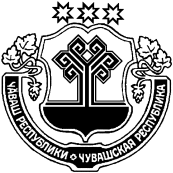 ЧУВАШСКАЯ РЕСПУБЛИКА КОЗЛОВСКИЙ РАЙОН ТЕРЛЕМЕС   ЯЛПОСЕЛЕНИЙЕН   ДЕПУТАТСЕН     ПУХАВЕЙЫШÃНУ           28.03 .2019 с.   №  124|1 Терлемес станциеСОБРАНИЕ ДЕПУТАТОВТЮРЛЕМИНСКОГО     СЕЛЬСКОГО ПОСЕЛЕНИЯ            РЕШЕНИЕ          28.03.2019   №124/1  Станция Тюрлема О внесении изменений в решение собрания депутатов  Тюрлеминского сельского поселения  №120/1 от 01.02.2019 года   «Об утверждении Положения о старостах в Тюрлеминском сельском поселении Козловского района Чувашской Республики»